В _____________ районный (городской)                                  суд ________________________ области                                  (края, республики)                                                   от _________________________________                                        (Ф.И.О. и адрес заявителя)                                     ____________________________________ЗАЯВЛЕНИЕо выдаче копии постановления суда     Я участник _____________________________________________________                  (указать процессуальное положение по делу)           дела по иску _______________________ к ______________________________               (указать истца)            (указать ответчика)  о __________________________________________________________________      (указать предмет иска, N дела)     ПРОШУ:     Выдать копию ___________________________________________________                               (решения, постановления, определения) ___________________________________ суда ____________________________        (наименование суда)                    (субъекта РФ)от "__"_____________ 20__ г. по делу N __________.      Подпись                                                               Дата                                                            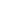 